中文題目姓名1姓名2姓名3○○○○大學○○○○(校系名稱)◎◎(職稱)○○○○大學○○○○(校系名稱)◎◎(職稱)○○○○大學○○○○(校系名稱)◎◎(職稱)摘要中英文摘要應簡明扼要，內容包括論述重點、研究目的、資料來源、研究方法及結果等，以300字為限。關鍵詞：○○、○○、○○(需三至五個關鍵詞)*通訊作者E-mail：○○○○English TopicNAME1, NAME2, NAME3◎◎(Job Tittle), Department of ○○○○ Engineering, ○○○○ University.◎◎(Job Tittle), Department of ○○○○ Engineering, ○○○○ University.◎◎(Job Tittle), Department of ○○○○ Engineering, ○○○○ University.ABSTRACTThe Chinese and English abstracts should be concise. The content should include the key points, research objectives, resources, research sources, research methods and results, limited to 300 words.Keywords:○○,○○,○○*Corresponding author E-mail:○○○○○○○○1-1 ○○○○文章章節之編序以一、二、三…為章，以2-1、2-2…為節，以2-1-1、2-2-2…為小節來標示。方程式依出現之順序以(1), (2)…編號，在本文中以式(1)、式(2)稱之。表和圖，一律以1, 2,…等編號，在本文中引用表圖時，以表1、圖1 等稱之，表圖等必須列在文中並儘可能靠近正文中第一次提及時的地方。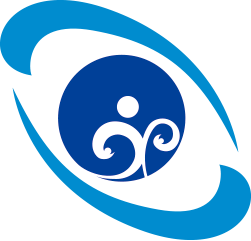 圖 1. 校徽表 1. ○○○○參考文獻參考文獻請按中文、外文順序並依姓氏筆劃或字母先後排列，如相同作者之不同著作則以發表年份先後排列。文獻引用以（人名、年代）系統為之。期刊（研討會論文）請依下列順序排列：作者、年份、題目、刊物名（中文，粗體；英文，斜體）、卷號、頁碼。任別姓名任期備註1○○○2○○○3○○○4○○○